Broadstairs & St Peter's Town Council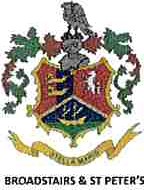 22th September 2022To the Members of the Environmental Working Party:Cllrs: Bailey, B. Bayford, R. Binks, R.K, Binks, Buckley, Dexter, Garner and P. Moore Adviser: Ms. McKenzie — Volunteer Tree Warden.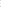 Notice is given that there will be a meeting of the Environmental Sub-committee onWednesday 28th September 2022 via zoom 6pm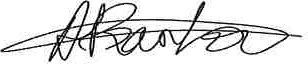 Abigail Barton
Civic & Support Officer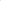 AGENDA1. APOLOGIES AND WELCOME2. DECLARATIONS OF INTERESTTo receive from sub-committee members and the presiding clerk declarations of interest in accordance with the Code of Conduct adopted by the Council on 16th July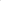 2012.3. MINUTES OF LAST MEETINGTo receive and approve the minutes of the meeting held on 6th July 2022.4. ACTION PLANTo receive the new version Action Plan with additions and amendments.5. BROADSTAIRS IN BLOOMTo receive and consider the draft in bloom tender documents.Whether perennial or seasonal planting is preferred Any additional sites to be added. 6. LAND ADJACENT TO BROMSTONE ROUNDABOUT To receive an update from the Civic & Support Officer. 7. HIP To consider the outcomes of the meeting with KCC Officers held on 26th September. 
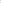 8. SWIFT BOXTo receive an update from the Town Clerk.9. TOWN FORUM/ PLASTIC FREE BROADSTAIRSTo discuss the focus of the next Town Forum being single use plastic and tackling Graffiti.To receive an update from Civic & Support officer regarding Plastic free Broadstairs the Town Forum meeting on 17th October. 11. DATE OF NEXT MEETINGWednesday 23rd November at 6pm.